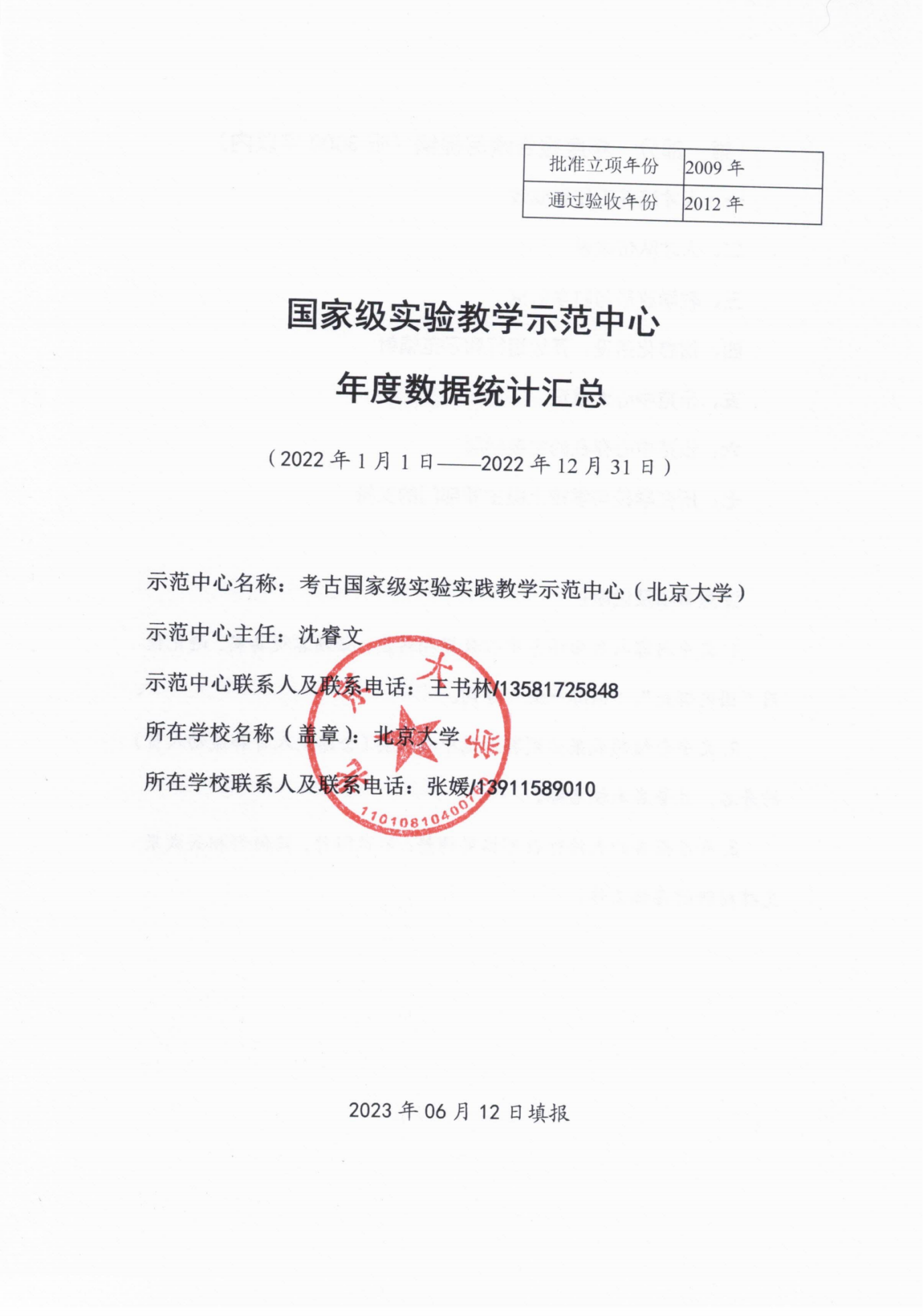 第一部分  年度报告编写提纲（限3000字以内）一、人才培养工作和成效二、人才队伍建设三、教学改革与科学研究四、信息化建设、开放运行和示范辐射五、示范中心大事记六、示范中心存在的主要问题七、所在学校与学校上级主管部门的支持人才培养工作和成效2022年，共招收本科生47人，硕士研究生27人，博士研究生18人；本科生毕业38人，硕士研究生毕业24人，博士研究生毕结业24人。秦大树等完成的“国际视野下的陶瓷考古人才培养体系创新与实践”获得北京市教育教学成果奖二等奖。文物与博物馆学专业入选省级一流本科专业建设点。王凤歌毕业论文《龙门石窟中小型窟龛护棚遗迹调查与研究》获北京市普通高等学校优秀本科生毕业设计（论文）。《田野考古学》《旧石器时代埋藏学》教材出版。人才队伍建设中心共有教学科研人员47人，其中教授19人，副教授8人，新体制长聘副教授5人，预聘副教授4人，助理教授11人。此外还有教学辅助人员、行政管理人员等，保证中心顺利运转。本年度引进考古残留物分析方向、外国考古方向、旧石器时代考古方向教员各一人，增招一名实验技术人员，为进一步完善学科布局奠定良好基础。中心为新引进人才提供精准培养土壤。积极筹措资金建设生物考古实验室，组织青年教师申报科研项目，组织多学科研究团队，打造科研平台、提供展示舞台。教学改革与科学研究教学改革本年度受教务部资助共有五项本科生教改项目立项、在研，共包括以下几方面：1、支持重点课程建设，包括明清考古、博物馆教育等新开课或重点课程的建设；2、加强实践实验课程建设，中国考古学（下一）、文物显微形态学分析实验、有机质文物保护实验等课程受到资助；3、支持各本科专业田野实习。所有项目已通过验收，其中张剑葳负责的“《文化遗产学概论》提升与更新”获评优秀项目。本年度开展了冶金实验考古、古代制瓷工艺两项实验考古暑期学校课程，冶金实验考古先后在福建安溪下草埔冶铁遗址及云南弥渡白子国、南诏国等遗址举行，古代制瓷工艺课程在江西景德镇顺利举办，来自国内外高校的113名学生参与。文化遗产保护联合工作坊完成了线上课程和福州实地调研两个阶段活动。“铁器文明与科学保护”博士生论坛顺利举办。科学研究2022年在研项目108项，其中纵向项目46项（包括科技部重点研发计划5项、国家社科基金重大项目2项、社科基金项目13项、国家自然科学基金6项、教育部重大专项1项，教育部其他项目5项，北京市社科、科委、国家民委项目5项、国家博士后科学基金项目1项、文物局等其他学科建设和纵向合作项目8项），继续牵头、承担中华文明探源工程项目第五期。政府部门企事业单位委托项目62项，入账科研经费总计2019.33万元。举办“万年以前的“全球化”：早期现代人的扩散、交流与适应”2022年北京论坛分论坛、“考古所见丝绸之路上的贸易与科技交流”北京大学人文论坛及第四届“历史考古青年”论坛。主持或参与发掘的四川稻城皮洛遗址、三星堆遗址分获“全国十大考古新发现”。此外，继续主持或参与宁夏盐池张家场遗址、安溪县青阳下草埔冶铁遗址、新疆轮台县卓尔库特古城遗址等考古发掘工作本年度组织出版《考古学研究》卷13（院庆专刊）、卷14（科技考古专辑）、卷15（新石器考古专辑），《古代文明》卷16。推出“北京大学考古学丛书”系列文集，今年已出版10种。组织整理积压的考古发掘资料。信息化建设、开放运行和示范辐射进一步规范信息发布口径，所有相关公众号都转为官方认证账号，信息发布统一管理，明确不同公众号的职责。中心积极增加电子图书资源，本年度扫描最新资源32种120G，电子资源累积达到1103种619G。着重加强考古报告电子版的搜集和整理工作。清官式大木作虚拟仿真教学实验，在“北京大学实验教学资源共享与管理平台”上线，浏览量排名第一。完成“建筑考古虚拟仿真实训系统”设计、研发，将用于建筑考古及公众考古相关教学培训。分别与故宫研究院、北京市考古研究院等单位合作，对考古发掘、文化遗产进行数字化记录，累积数字化教学资源。    中心作为国家文物局文博人才培训基地，与云冈研究院共同承办了“佛教考古与石窟寺研究专题研修班（第二期）”；在山东临淄田野考古实习基地顺利完成国家文物局2022年国家文物局田野考古领队培训班；受江西省文化和旅游厅委托，为江西省文博领航人才进行培训。暂停两年的优秀中学生考古暑期课堂本年度在福建安溪举办，来自全国140多所中学的190名高中生完成一周的考古之旅。五、示范中心大事记1．山东临淄实习基地建成启用北京大学山东临淄田野考古教学实习基地在学校、山东省文旅厅、山东省文物考古研究院的大力支持下，9月初建成并交付新石器时代考古教研组使用。4名老师带领40余名2020级考古学专业本科生及部分研究生，围绕山东临淄桐林遗址中心区域开展为期四个月的田野考古教学实习。该基地不仅是继盐池田野考古实习基地后又一个一贯式教研平台，还将建设为中华文明国家文物基因库（山东分库）。2．教材建设成果初现本年度出版《田野考古学》《旧石器时代埋藏学》两本教材，其中《田野考古学》在考古学界反响巨大，是田野考古实践教学的必备教材。3．加强教育教学合作中心所依托的北京大学考古文博学院与中国国家博物馆、故宫博物馆等20家文博单位签署《考古学国家急需高层次人才培养合作协议》。文物保护技术专业的本科生在中国国家博物馆完成实习课程，参与铁器、青铜器和纺织品修复及文物保护工作。4.基因库建设有序进行3月10日，与国家文物局共建的中华文明国家文物基因库在北京大学挂牌，标志基因库建设正式启动。依托7个现有的或拟布局的教学基地，在山东临淄、陕西周原、宁夏盐池、河南淮阳、福建安溪、山西云冈、山西太原设立基因库分库，基本涵盖中华文明发展核心地区，兼顾“一带一路”、石窟寺、古代建筑等学科特色。在北京大学校区则建设考古大数据中心和测量样品基因库，将7个分库数据集中到考古大数据中心，集中展示，促进考古学教研方式的提升，促进学科的转型，探索遗产的活化利用。六、示范中心存在的主要问题1.持续更新课程体系随着新的学科增长点布局，中心可以提供的实验实践课程不断增加，已有课程需要更新换代。学院需要整体梳理实验实践课程体系，在更新课程内容的同时，注意不同可能的衔接和连贯。2.持续推进“基地+”建设随着宁夏盐池、山东临淄实习基地落成，陕西周原田野实习基地也需要升级提升，建成不同专业方向通用，集发掘、保护、展示、利用全链条的智慧基地。把实习基地及田野实习建设成传播文化自信、道路自信以及中国文化的新名片。3.教学研究成果不足一直以来中心重视教学工作，投入了大量精力和资金，但对教学理论、经验总结不够，缺少教学研究成果发表。之后要加强总结和反思，在推动教学质量和科研水平的同事，加强教学研究工作。七、所在学校与学校上级主管部门的支持中心建设工作得到学校和上级主管部门的大力支持，本年度中心获得学校拨付200多万元用于实验室改造、上课教室改造及设备购置。本年度新增大型仪器4台，包括傅立叶变换红外光谱仪、光学热膨胀仪、复合式三维扫描仪以及服务器。中心实验室现有大型检测分析仪器设备45台套，价值2143万元。仪器设备质量优良，使用效率高，常规仪器保证学生一人一套，达到了良好的实验效果。注意事项及说明：1.文中内容与后面示范中心数据相对应，必须客观真实，避免使用“国内领先”、“国际一流”等词。2.文中介绍的成果必须有示范中心人员（含固定人员和流动人员）的署名，且署名本校名称。3.年度报告的表格行数可据实调整，不设附件，请做好相关成果支撑材料的存档工作。第二部分 示范中心数据（数据采集时间为 2022年1月1日至12月31日）一、示范中心基本情况注：（1）表中所有名称都必须填写全称。（2）主管部门：所在学校的上级主管部门，可查询教育部发展规划司全国高等学校名单。二、人才队伍基本情况（一）本年度固定人员情况注：（1）固定人员：指高等学校聘用的聘期2年以上的全职人员，包括教学、技术和管理人员。（2）示范中心职务：示范中心主任、副主任。（3）工作性质：教学、技术、管理、其他。具有多种性质的，选填其中主要工作性质即可。（4）学位：博士、硕士、学士、其他，一般以学位证书为准。（5）备注：是否院士、博士生导师、杰出青年基金获得者、长江学者等，获得时间。（二）本年度流动人员情况注：（1）流动人员包括校内兼职人员、行业企业人员、海内外合作教学人员等。（2）工作期限：在示范中心工作的协议起止时间。（三）本年度教学指导委员会人员情况注：（1）教学指导委员会类型包括校内专家、外校专家、企业专家和外籍专家。（2）职务：包括主任委员和委员两类。（3）参会次数：年度内参加教学指导委员会会议的次数。三、人才培养情况（一）示范中心实验教学面向所在学校专业及学生情况注：面向的本校专业：实验教学内容列入专业人才培养方案的专业。（二）实验教学资源情况	注：（1）实验项目：有实验讲义和既往学生实验报告的实验项目。（2）实验教材：由中心固定人员担任主编、正式出版的实验教材。（3）实验课程：在专业培养方案中独立设置学分的实验课程。（三）学生获奖情况注：（1）学生获奖：指导教师必须是中心固定人员，获奖项目必须是相关项目的全国总决赛以上项目。（2）学生发表论文：必须是在正规出版物上发表，通讯作者或指导老师为中心固定人员。（3）学生获得专利：为已批准专利，中心固定人员为专利共同持有人。四、教学改革与科学研究情况（一）承担教学改革任务及经费注：此表填写省部级以上教学改革项目/课题。（1）项目/课题名称：项目管理部门下达的有正式文号的最小一级子课题名称。（2）文号：项目管理部门下达文件的文号。（3）负责人：必须是示范中心人员（含固定人员和流动人员）。（4）参加人员：所有参加人员，其中研究生、博士后名字后标注*，非本中心人员名字后标注＃。（5）经费：指示范中心本年度实际到账的研究经费。（6）类别：分为a、b两类，a类课题指以示范中心人员为第一负责人的课题；b类课题指本示范中心协同其他单位研究的课题。（二）研究成果1.专利情况注：（1）国内外同内容的专利不得重复统计。（2）专利：批准的发明专利，以证书为准。（3）完成人：必须是示范中心人员（含固定人员和流动人员），多个中心完成人只需填写靠前的一位，排名在类别中体现。（4）类型：其他等同于发明专利的成果，如新药、软件、标准、规范等，在类型栏中标明。（5）类别：分四种，独立完成、合作完成-第一人、合作完成-第二人、合作完成-其他。如果成果全部由示范中心人员完成的则为独立完成。如果成果由示范中心与其他单位合作完成，第一完成人是示范中心人员则为合作完成-第一人；第二完成人是示范中心人员则为合作完成-第二人，第三及以后完成人是示范中心人员则为合作完成-其他。（以下类同）。2.发表论文、专著情况注：（1）论文、专著均限于教学研究、学术期刊论文或专著，一般文献综述、一般教材及会议论文不在此填报。请将有示范中心人员（含固定人员和流动人员）署名的论文、专著依次以国外刊物、国内重要刊物，外文专著、中文专著为序分别填报。（2）类型：SCI（E）收录论文、SSCI收录论文、A&HCL收录论文、EI Compendex收录论文、北京大学中文核心期刊要目收录论文、南京大学中文社会科学引文索引期刊收录论文（CSSCI）、中国科学院中国科学引文数据库期刊收录论文（CSCD）、外文专著、中文专著；国际会议论文集论文不予统计，可对国内发行的英文版学术期刊论文进行填报，但不得与中文版期刊同内容的论文重复。（3）外文专著：正式出版的学术著作。（4）中文专著：正式出版的学术著作，不包括译著、实验室年报、论文集等。（5）作者：多个作者只需填写中心成员靠前的一位，排名在类别中体现。3.仪器设备的研制和改装情况注：（1）自制：实验室自行研制的仪器设备。（2）改装：对购置的仪器设备进行改装，赋予其新的功能和用途。（3）研究成果：用新研制或改装的仪器设备进行研究的创新性成果，列举1－2项。4.其它成果情况注：国内一般刊物：除“（二）2”以外的其他国内刊物，只填汇总数量。五、信息化建设、开放运行和示范辐射情况（一）信息化建设情况（二）开放运行和示范辐射情况1.参加示范中心联席会活动情况2.承办大型会议情况注：主办或协办由主管部门、一级学会或示范中心联席会批准的会议。请按全球性、区域性、双边性、全国性等排序，并在类型栏中标明。3.参加大型会议情况注：大会报告：指特邀报告。4.承办竞赛情况注：竞赛级别按国家级、省级、校级设立排序。5.开展科普活动情况6.承办培训情况注：培训项目以正式文件为准，培训人数以签到表为准。（三）安全工作情况注：安全责任事故以所在高校发布的安全责任事故通报文件为准。如未发生安全责任事故，请在其下方表格打钩。如发生安全责任事故，请说明伤亡人数。项目名称负责人“中国古代陶瓷”课程专业化与通识化建设丁雨《中国考古学·中二·秦汉考古》杨哲峰“文物保护材料学”课程优化与教学改进胡钢《文化遗产学概论》提升与更新张剑葳中国考古学（旧石器时代考古）曲彤丽示范中心名称示范中心名称考古国家级实验实践教学示范中心（北京大学）考古国家级实验实践教学示范中心（北京大学）考古国家级实验实践教学示范中心（北京大学）考古国家级实验实践教学示范中心（北京大学）考古国家级实验实践教学示范中心（北京大学）院校类型院校类型部属院校部属院校部属院校部属院校部属院校所在学校名称所在学校名称北京大学北京大学北京大学北京大学北京大学主管部门名称主管部门名称北京大学实验室与设备管理部北京大学实验室与设备管理部北京大学实验室与设备管理部北京大学实验室与设备管理部北京大学实验室与设备管理部示范中心门户网址示范中心门户网址http://cast.pku.edu.cnhttp://cast.pku.edu.cnhttp://cast.pku.edu.cnhttp://cast.pku.edu.cnhttp://cast.pku.edu.cn示范中心详细地址示范中心详细地址北京市海淀区颐和园路5号北京大学校内2021北京市海淀区颐和园路5号北京大学校内北京市海淀区颐和园路5号北京大学校内2021北京市海淀区颐和园路5号北京大学校内北京市海淀区颐和园路5号北京大学校内2021北京市海淀区颐和园路5号北京大学校内邮政编码100871固定资产情况固定资产情况固定资产情况固定资产情况固定资产情况固定资产情况固定资产情况建筑面积2500.00㎡设备总值6945.00万元6945.00万元设备台数4862台经费投入情况经费投入情况经费投入情况经费投入情况经费投入情况经费投入情况经费投入情况主管部门年度经费投入（直属高校不填）主管部门年度经费投入（直属高校不填）0.00万元0.00万元所在学校年度经费投入所在学校年度经费投入534.00万序号姓名性别出生年份职称职务工作性质学位备注1沈睿文男1972正高级主任教学博士博士生导师2秦  岭女1975副高级副主任教学博士博士生导师3崔剑锋男1977正高级副主任教学博士博士生导师4张  海男1979副高级教学博士博士生导师5赵  辉男1953正高级教学硕士博士生导师6王幼平男1956正高级教学博士博士生导师7秦大树男1957正高级教学博士博士生导师8徐天进男1958正高级教学硕士博士生导师9孙  华男1958正高级教学硕士博士生导师10李崇峰男1960正高级教学博士博士生导师11魏正中男1962正高级教学博士博士生导师、长江学者201712胡东波男1963正高级教学博士博士生导师13吴小红女1964正高级教学博士博士生导师14张  弛男1964正高级教学博士博士生导师15杭  侃男1965正高级教学博士博士生导师16杨哲峰男1965副高级教学博士博士生导师17周双林男1965副高级教学博士博士生导师18雷兴山男1968正高级教学博士博士生导师、长江学者202219韦  正男1968正高级教学博士博士生导师20孙庆伟男1970正高级教学博士博士生导师21胡  钢男1971副高级教学博士博士生导师22董  珊男1972正高级教学博士博士生导师23徐怡涛男1972正高级教学博士博士生导师、长江学者（青年）201724何嘉宁男1973副高级教学博士博士生导师25陈建立男1973正高级教学博士博士生导师26陈  凌男1973副高级教学博士博士生导师27倪润安男1974正高级教学博士硕士生导师28秦  岭女1975副高级教学博士博士生导师，哲社领军202029张成渝女1976副高级教学博士博士生导师30曹大志男1977正高级教学博士博士生导师31黎婉欣女1979副高级教学博士博士生导师32刘  未男1979副高级教学博士博士生导师33曲彤丽女1981副高级教学博士博士生导师、青年拔尖202234张剑葳男1982正高级教学博士博士生导师35田  天女1984副高级教学博士博士生导师、青年拔尖202036邓振华男1986副高级教学博士博士生导师37彭明浩男1986副高级教学博士博士生导师38王  恺男1986副高级教学博士博士生导师39李云河男1989副高级教学博士博士生导师40王思渝男1991副高级教学博士博士生导师41俞莉娜女1990副高级教学博士博士生导师42丁  雨男1986副高级教学博士博士生导师43赵  昊男1986副高级教学博士博士生导师，海外优青202244宁  超男1988副高级教学博士博士生导师45姜晓晨阳男1989副高级教学博士博士生导师46李  锋男1984正高级教学博士博士生导师47王姝婧女1990副高级教学博士博士生导师48张予南女1992副高级教学博士49王伟华男1967副高级技术硕士50曹  宏女1968副高级技术硕士51宝文博男1971中级技术硕士52路  菁女1973中级技术博士53潘  岩女1978中级技术其它54杨颖亮男1980中级技术硕士55刘彦琪男1983中级技术硕士56王书林女1984副高级技术博士57尚劲宇男1992初级技术硕士58吴煜楠男1992初级技术硕士59高勇男1994初级技术硕士60林怡娴女1988中级技术博士61陈冲女1981中级管理博士62王曦女1982中级管理博士63施文博女1983中级管理硕士64方笑天女1986中级管理硕士65张敏女1986中级管理博士66王小溪女1993中级管理硕士67纪小慧女1988中级管理硕士68商晨雯女1992中级管理硕士69周融荣女1990中级管理博士70赵增煜女1993初级管理硕士71曹蓓女1978中级管理硕士序号姓名性别出生年份职称国别工作单位类型工作期限1宋建忠男1964正高级中国国家文物局考古中心海内外合作教学人员2022.9-2022.122仝涛男1975正高级中国中国社会科学院考古研究所海内外合作教学人员2022.9-2022.123焦南峰男1954正高级中国陕西省考古研究所海内外合作教学人员2022.2-2022.64徐怡芳女1963正高级中国北京建筑大学海内外合作教学人员2022.1-2022.125王健男1958正高级中国北京建筑大学海内外合作教学人员2022.1-2022.126钟梅女1974副高级中国首都博物馆海内外合作教学人员2022.2-2022.67吴卉女1981副高级中国天津大学海内外合作教学人员2022.1-2022.128宋焕成男1944正高级中国清华大学海内外合作教学人员2022.2-2022.6序号姓名性别出生年份职称职务国别工作单位类型参会次数1沈睿文男1972正高级委员中国北京大学考古文博学院校内专家22吴小红女1964正高级委员中国北京大学考古文博学院校内专家23张弛男1964正高级委员中国北京大学考古文博学院校内专家24陈星灿男1964正高级主任委员中国中国社会科学院考古研究所外校专家25高星男1962正高级委员中国中科院古脊椎动物与古人类研究所外校专家26Rowan k.Flad男1973正高级委员美国哈佛大学考古系外籍专家27Dorian Q Fuller男1973正高级委员英国英国伦敦大学学院考古学学院外籍专家2面向的专业数（个）5序号专业名称年级学生人数人时数1考古学2018154802考古学20192113443考古学202030288004考古学20213321125考古学20223912486文物与博物馆学201841287文物与博物馆学201965768文物与博物馆学2020438409文物与博物馆学2021711210文物保护技术2018328811文物保护技术20197168012文物保护技术2020124013文物保护技术202111148014考古学（文物建筑方向）201811792015考古学（文物建筑方向）20208192016考古学（文物建筑方向）2022657617外国语言与外国历史（考古学方向）201846418外国语言与外国历史（考古学方向）2020132实验项目资源总数（个）343年度开设实验项目数（个）254年度独立设课的实验课程（门）12实验教材总数（种）5年度新增实验教材（种）2学生获奖人数(人）0学生发表论文数（篇）36学生获得专利数（项）2序号项目/课题名称文号负责人参加人员起止时间经费（万元）类别1序号专利名称专利授权号获准国别完成人类型类别1一种插接式环保展块CN217547678U,2022-10-11.中国刘彦琪发明专利独立完成2一种插接式画作支架CN217524483U,2022-10-04.中国刘彦琪发明专利独立完成3一种插接式梯台展块CN217137368U,2022-08-09.中国刘彦琪发明专利独立完成4一种插接式书籍支架CN217137388U,2022-08-09.中国刘彦琪发明专利独立完成5一种展陈空间系统CN215502259U,2022-01-14.中国刘彦琪发明专利独立完成6一种书籍展示支架CN215348144U,2021-12-31.中国刘彦琪发明专利独立完成7一种用于铁质文物保护的茶多酚类复配锈层稳定剂ZL 202111208056.2中国胡钢，贾明浩，胡沛发明专利独立完成8一种便携式电化学原位检测探头ZL：202122752647.8中国胡钢，贾明浩，胡沛发明专利独立完成序号论文或专著名称作者刊物、出版社名称卷、期（或章节）、页类型类别1“黑石号”江心镜为唐伪作镜考沈睿文考古学研究13北大核心合作完成—其它2墓葬中的礼与俗沈睿文上海古籍出版社2022中文专著独立完成3屈家岭遗址史前黑釉蛋壳陶的研究崔剑锋江汉考古2022年2月期CSSCI合作完成—第一人4湖北丹江口庞湾琉璃窑址出土窑业遗物的科技分析崔剑锋故宫博物院院刊2022年2月期CSSCI合作完成—第二人5广州南越国宫署遗址和“南海Ⅰ号”沉船出土酱釉器产地分析崔剑锋文博学刊2022年2月期北大核心合作完成—其它6Fluorite used in ancient Chinese glassmaking during the 10th to 12th centuries: Evidence from glass products excavated in the capital city site of the Liao dynasty崔剑锋Archaeometry2022年3月期A&HCI合作完成—第一人7辽三彩表面“银釉”结构特征与形成机理崔剑锋文物鉴定与鉴赏2022年3月期CSCD合作完成—其它8辽祖陵一号陪葬墓和四号建筑基址出土铜器的科技分析崔剑锋北方文物2022年5月期北大核心合作完成—第一人9吉林省史前玉器的拉曼光谱研究———以六件文物为例崔剑锋北方文物2022年5月期北大核心独立完成10Late Bronze Age metallurgy in Rudnyi Altai崔剑锋Archaeological and Anthropological Sciences2022年7月期SSCI合作完成—第一人11Where did Yunnan’s puddling steel technology come from? Preliminary analysis of metallurgical relics unearthed from the ShushiAncient City Site in Zhaotong, Yunnan Province, China崔剑锋Archaeological and Anthropological Sciences2022年8月期SSCI合作完成—其它12Preceramic riverside hunter-gatherers and the arrival of Neolithic farmers in northern Luzon邓振华Antiquity4A&HCI合作完成—其它13pH-dependent warping behaviors of ancient lacquer films excavated in Shanxi, China.王恺Heritage Science10SCI(E)合作完成—第一人14FTIR study on the phase transition of experimental and archaeological burnt ivory.王恺Heritage Science10SCI(E)合作完成—第一人15Optimizing Metallographic Etchants for Ancient Gold and Silver Materials胡钢Metals12SCI(E)合作完成—第一人16Corrosion Inhibition and Rust Conversion of Catechin on Archaeological Iron of Nanhai I胡钢Metals12SCI(E)合作完成—第一人17Corrosion Behavior of Ancient White Cast Iron Artifacts from Marine Excavations at Atmospheric Condition胡钢Metals12SCI(E)合作完成—第一人18Transparent reversible prosthesis, a new way to complete the conservation–restoration of a Black Ding bowl with application of 3D technologies刘晟宇Heritage Science14SCI(E)合作完成—第一人19Corrosion Layers on Archaeological Cast Iron from Nanhai I胡钢Materials15SCI(E)独立完成20运用核密度估计法研究中原地区龙山文化至二里岗文化的年代宋殷古代文明16北大核心独立完成21A passion for beef: Post-domestication changes in cattle body size in China from the Late Neolithic to the Late Bronze Age赵昊Frontiers in Ecology and Evolution Sections22SCI(E)合作完成—第二人22“砖构木相”——宋金时期中原仿木构砖室墓斗栱模数设计刍议俞莉娜建筑学报24CSSCI独立完成23Rust Conversion of Proanthocyanidins to Archaeological Steel: A Case Study of Lingzhao Xuan in the Forbidden City胡钢Moleculars27SCI(E)合作完成—第一人24New evidence supports the continuous development of rice cultivation and early formation of mixed farming in the Middle Han River Valley, China邓振华The Holocene32SCI(E)合作完成—第二人25Bioarchaeological insights into disability: Skeletal dysplasia from the Iron Age northern China何嘉宁International Journal of Osteoarchaeology32SCI(E)合作完成—其它26金属文物腐蚀检测凝胶探头设计与应用胡钢实验技术与管理39北大核心独立完成27西周时期一例疑似刖刑的病例何嘉宁人类学学报41CSSCI合作完成—第二人28邓州八里岗仰韶时期居民的体质变迁何嘉宁人类学学报41CSSCI合作完成—第一人29豫东地区早期社会复杂化进程的农业经济基础——以河南淮阳平粮台遗址为例邓振华第四纪研究42北大核心合作完成—第一人30凝胶体系下电化学阻抗谱评估单宁酸对模拟铸铁文物的缓蚀效果胡钢腐蚀与防护43北大核心独立完成31儿茶素对模拟古代铁质文物的稳定化保护胡钢腐蚀与防护43北大核心独立完成32Rethinking the Ancestral Shrines in the Early Empires田天Early China45A&HCI独立完成33Characteristics of various non-metallic inclusions in ancient cast iron and solid-state decarburized iron products from a government-run iron workshop during the Han Dynasty in  Dongpingling Ruins, Shandong Province陈建立Journal of Archaeological Science: Reports46A&HCI合作完成—其它34PHMG-KH560 as antifungal and reinforcement media for paper materials胡钢Journal of Cultural Heritage55SCI(E)合作完成—第一人35Surface-initiated ARGET ATRP for maintaining the dimension of waterlogged archaeological wood (Pinus massoniana): Polymer distribution behaviors and anti-shrinkage mechanism.王恺Wood Science and Technology56SCI(E)独立完成36遗址博物馆的特点和规建孙华东南文化56CSSCI独立完成37泥河湾盆地下马碑遗址早期现代人出现的新证据王幼平科学通报67SCI(E)独立完成38江西萍乡南坑窑调查秦大树南方文物129北大核心合作完成—第一人39马王堆M3遣策“驸马”补说田天中华文史论丛146CSSCI独立完成40Lipid residue analysis of Chinese ritual bronzes: Methodological and archaeological implications陈建立Journal of Archaeological Science148SCI(E)合作完成—第一人41中国古代障泥考李云河江汉考古182CSSCI独立完成42三星堆遗址祭祀区八号坑出土石磬赵昊四川文物224北大核心合作完成—第一人43试论一件东欧旧藏钧官窑扁壶的用途及传播途径秦大树中原文物227北大核心独立完成44考古视野下紫砂研究的回顾与展望秦大树中原文物228北大核心合作完成—第一人45OxCal校正软件在考古年代学中的应用宋殷东南文化285CSSCI独立完成46北朝至隋代墓葬文化的演变倪润安社会科学战线320CSSCI独立完成47在县道与郡国：论秦及西汉宗庙制度的演进田天史学月刊504CSSCI独立完成48微小与永恒田天读书525CSSCI独立完成49从旧风气到新思想——基于北京大学建设史的新型教育空间生成与观察张剑葳建筑学报646CSSCI独立完成50大甸子遗址的绝对年代及相关问题宋殷考古663CSSCI合作完成—第一人51西汉海昏侯刘贺墓出土宗庙“仪”类文献初探田天文物793CSSCI独立完成52Traces of the ̄dins in the Buddhist monasteries of Kucha魏正中New Delhi: Dev Publishers & Distributors2022外文专著合作完成—第一人53中原地区晚更新世古人类文化发展研究王幼平科学出版社2022中文专著合作完成—第一人54田野考古学赵辉北京大学出版社2022中文专著独立完成55史前文化与社会探索赵辉上海古籍出版社2022中文专著独立完成56南北朝墓葬礼制研究韦正上海古籍出版社2022中文专著独立完成57名山建筑张剑葳中国建筑工业出版社，中国城市出版社2022中文专著独立完成58看展去——博物馆里的中国与世界丁雨广西师范大学出版社2022中文专著独立完成59看见中国辽金卷杭侃广东教育出版社2022中文专著独立完成60看见中国两宋卷杭侃广东教育出版社2022中文专著独立完成61旧石器时代埋藏学曲彤丽北京大学出版社2022中文专著独立完成62旧石器时代考古研究王幼平上海古籍出版社2022中文专著独立完成63汉唐陶瓷考古初学集杨哲峰上海古籍出版社2022中文专著独立完成64光宅中原：拓跋至北魏的墓葬文化与社会演进第三版倪润安上海古籍出版社2022中文专著独立完成65观看之外：博物馆展览中的历史与人王思渝文物出版社2022中文专著合作完成—第一人66观看之外：博物馆展览中的历史与人杭侃文物出版社2022中文专著合作完成—第二人67《礼以玉成——早期玉器与用玉制度研究》孙庆伟北京大学出版社2022中文专著独立完成68Transparent reversible prosthesis, a new way to complete the conservation-restoration of a Black Ding bowl with application of 3D technologies张海Heritage Science2022年2月SCI(E)合作完成—第一人69First Farmers in the south China coast: New Evidence from the Gancaoling Site of Guangdong Province邓振华Frontiers in Earth Science2022年3月SCI(E)合作完成—第一人70The emergence of rice and millet farming in the Zang-Yi corridor of southwest China dates back to 5000 years ago邓振华Frontiers in Earth Science2022年4月SCI(E)合作完成—第二人71Antipodal pattern of millet and rice demography in response to 4.2 ka climate event in China张海Quaternary SCI(E)ence Reviews2022年5月SCI(E)合作完成—其它72Early Austronesians cultivated rice and millet together: tracing Taiwan邓振华Frontiers in Plant Science2022年7月SCI(E)合作完成—第一人73新石器时代石叶技术—仰韶文化的石叶石镞，江汉考古2021年6期。张弛江汉考古2021年第6期CSSCI独立完成74望都汉墓盐分来源研究周双林文博2022年10月期北大核心合作完成—第一人75Phytoliths in spikelets of selected Oryzoideae species: new findings from in situ observation邓振华Archaeological and Anthropological Sciences2022年3月期A&HCI合作完成—其它76Optimizing the thermal treatment for restoration of britte archaeologica slver artifact胡东波Heritage Sciance2022年第10期SCI(E)合作完成—第一人77Hyperspectral imaging solutions for the non-invasive detection and automated mapping of copper trihydroxychlorides in ancient bronze陈建立Heritage Science2022年第10期SCI(E)合作完成—其它78Early brass from the Foyemiaowan-Xindiantai cemetery, 265–439 ce: the origin and diffusion of brass in ancient China陈建立Heritage Science2022年第10期SCI(E)合作完成—其它79香港宋皇台遗址出土宋元贸易陶瓷研究刘未文物2022年第11期CSSCI独立完成80河南巩义蔡庄三官庙大殿调查与研究彭明浩故宫博物院院刊2022年第11期CSSCI独立完成81Reconstruction of the intra-site spatial patterns at Tianluoshan, China, based on palynological and lipid analysis吴小红Environmental Archaeology,2022年第12期SCI(E)合作完成—其它82Trace element analysis reveals varied functions of copper processing crucibles from the Shang City at Zhengzhou陈建立Archaeological and Anthropological Sciences2022年第14期SSCI合作完成—其它83Transparent revensible prosthesis, a new way to complete the conservation-resoration of a Black Ding bowl with appication of 30 technalogies胡东波Heritage Sciance2022年第1期SCI(E)合作完成—第一人84中国上古太阳鸟神话的起源与发展—从古蜀文化太阳崇拜相关文物说起黎婉欣南方文物2022年第1期CSSCI独立完成85云南通海县涌金寺古柏阁彭明浩文物2022年第1期CSSCI合作完成—第二人86试论华北旧石器时代晚期细石核的类型、组合与分期曲彤丽考古2022年第1期CSSCI合作完成—第二人87河南淮阳平粮台遗址2016、2019年发掘龙山文化时期遗存的主要收获张海考古2022年第1期CSSCI合作完成—第一人88高平市汤王头村砖雕壁画墓结构形制研究俞莉娜故宫博物院院刊2022年第1期CSSCI合作完成—第一人89博物馆融入多元人群的理论建构与现实实践王思渝东南文化2022年第1期CSSCI独立完成90窑洞征服史前黄土高原张弛考古与文物2022年第2期CSSCI独立完成91史前骨柄石刃器与复合工具技术相关讨论曲彤丽华夏考古2022年第2期CSSCI合作完成—第一人92河南鲁山冶铁遗址群的技术特征研究陈建立华夏考古2022年第2期北大核心合作完成—其它93.陕西周公庙遗址08ⅢA2G2葬人现象探析何嘉宁四川文物2022年第2期北大核心合作完成—第二人94通与界的可能陈凌中国史研究2022年第3期CSSCI独立完成95从周原遗址齐家村东墓地颅骨看商周两族体质差异何嘉宁华夏考古2022年第3期北大核心合作完成—第二人96山西壶关上好牢M1砖雕壁画墓仿木构形制及设计研究俞莉娜文物2022年第4期CSSCI合作完成—第一人97沙澧河流域二里头文化时期农业模式初探—基于河南漯河沟李遗址出土植物遗存的分析邓振华中国国家博物馆馆刊2022年第4期北大核心合作完成—第一人98河南驻马店闰楼墓地出土绿松石制品矿源特征探索陈建立华夏考古2022年第4期北大核心合作完成—其它99在历史与艺术之间：博物馆考古出土文物展览的风格特性王思渝艺术评论2022年第5期北大核心独立完成100陕西周公庙遗址人和动物骨骼的C、N稳定同位素分析何嘉宁南方文物2022年第5期北大核心合作完成—第二人101认识中国文明起源和早期发展赵辉江汉考古2022年第5期CSSCI独立完成102江苏镇江孙家村遗址出土青铜器及铸铜遗物的分析研究陈建立江汉考古2022年第5期CSSCI合作完成—其它103湖北随州叶家山西周墓地 M111出土青铜器的检测分析及相关问题陈建立文物2022年第5期CSSCI合作完成—第二人104不同空间语境下中国木结构古建筑展览的现状及特点王思渝故宫博物院院刊2022年第5期CSSCI合作完成—第一人105中亚及东欧地区出土宋元陶瓷研究刘未故宫博物院院刊2022年第6期CSSCI独立完成106在地社区对待遗产的观念与村落整体社会的影响——基于四川省阿坝藏族羌族自治州直波村的调查与研究王思渝四川文物2022年第6期北大核心独立完成107三星堆埋藏坑的新发现与新认识孙华中国文化论坛2022年第6期CSSCI独立完成108浙江绍兴兰若寺宋墓仿木斗栱构件复原初步研究徐怡涛故宫博物院院刊2022年第7期CSSCI合作完成—第一人109四川广汉市三星堆遗址祭祀区[J].考古赵昊考古2022年第7期CSSCI合作完成—其它110四川稻城县皮洛旧石器时代遗址冯玥考古2022年第7期CSSCI合作完成—第二人111不变的信仰与竞争的社会—兴隆洼—红山文化雕塑的题材及展演形式张弛文物2022年第7期CSSCI独立完成112Different Human–Dog Interactions in Early Agricultural Societies of China, Revealed by Coprolite吴小红Frontiers in Earth2022年第8期SCI(E)合作完成—第一人113南京大报恩寺遗址J26出土陶瓷二题丁雨故宫博物院院刊2022年第8期CSSCI合作完成—第二人114华北早期细石叶遗存的分期及相关问题研究王幼平考古2022年第8期CSSCI合作完成—第二人115虢国墓地出土铁刃铜器的科学分析及相关问题陈建立文物2022年第8期CSSCI合作完成—其它116新疆塔什库尔干县库孜滚遗址发掘简报冯玥考古2022年第9期CSSCI合作完成—第一人117山东滕州庄里西遗址历年发现周代前期青铜器浅识陈建立中国国家博物馆馆刊2022年第9期北大核心合作完成—其它118The environmental and cultural contexts of early pottery in south China from the perspective of behavioral diversity in the Terminal Pleistocene，Quaternary International王幼平Quaternary International608-609SCI(E)独立完成119The flood control heritage of the Yongding River in the late Qing Dynasty surrounding the Marco Polo Bridge section, 1890–1899张剑葳River Research and Applications,early viewSCI(E)独立完成120邓州出土二十一年董珊出土文献与古文字研究第10辑北大核心独立完成121辽阳出土“和成夫人”鼎铭再考董珊古文字研究第34辑北大核心独立完成122非洲发现的早期中国贸易瓷器及其发展变化秦大树海洋史研究第十八辑（印度洋史专辑）无CSSCI独立完成123“十四五”时期推进我国数字出版业务工作展望——基于生产力发展视角王曦出版广角无CSSCI合作完成—第一人序号仪器设备名称自制或改装开发的功能和用途（限100字以内）研究成果（限100字以内）推广和应用的高校1名称数量国内会议论文数21篇国际会议论文数1篇国内一般刊物发表论文数118篇省部委奖数0项其它奖数11项信息化建设中心网址年度访问总量2000人次信息化建设虚拟仿真实验教学项目12项所在示范中心联席会学科组名称文综组参加示范中心联席会活动人次数3（人次）序号会议名称主办单位名称会议主席参加人数时间类型1序号大会报告名称报告人会议名称时间地点1序号竞赛名称竞赛级别参赛人数负责人职称起止时间总经费（万元）1序号活动开展时间参加人数活动报道网址12022-05-033500https://mp.weixin.qq.com/s/wXROOIsTgrZ5cUy5_I6xnQ22022-01-013000https://mp.weixin.qq.com/s/ojcJKC-3GDjLMTaGz6ObFw32022-04-16500https://mp.weixin.qq.com/s/Mq9oucV9vWlx9YAauWmDnA42022-03-0160https://mp.weixin.qq.com/s/Dzawg0xeJzWOM9YOrVHOkg52022-09-0140https://mp.weixin.qq.com/s/nZ6CZOCaLmnkOJu6_ez1sw62022-06-2120http://www.shanxi.gov.cn/ywdt/tpxw/202301/t20230117_7810724.shtml72022-07-17190https://archaeology.pku.edu.cn/info/1163/3852.htm序号培训项目名称培训人数负责人职称起止时间总经费（万元）1佛教考古与石窟寺研究专题研修班（第二期）-石窟寺田野考古与报告编写30沈睿文正高级2022-7-27 至 2022-9-2520.002国家文物局-田野考古实践训练班19邓振华副高级2022-9-1 至 2022-12-310.00安全教育培训情况590人是否发生安全责任事故否伤亡人数-伤0人伤亡人数-亡0人